Public Education CommissionGrade Level Change Amendment Instructions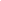 Purpose: The amendment is used to inform the Public Education Commission (PEC) of a proposed change to the grade levels the school is approved to serve as allowed in the charter contract. The change in grade levels is not effective until approved by the PEC.Submission Deadline: The amendment must be submitted in time to appear on the PEC’s agenda prior to the change being communicated or utilized.  The amendment may be placed on the agenda of the next regular PEC meeting if the complete request was received at least 28 days prior to the meeting.Data Required and PEC Consideration: Before the amendment will be approved, the school must provide data demonstrating that the school’s educational model is working and is effective in the school and/or in schools throughout the state and data demonstrating a need for expanded grades in the community. All performance data (academic, organizational, and financial) for the last three years, including any outstanding compliance or investigations will be provided to the PEC for consideration of the amendment request. In exceptional circumstances, a school may request a grade change prior to being in operation for three years but must provide sufficient data demonstrating effectiveness and need as set forth in 1 and 2 above.Amendment Checklist: □  Fully completed form □  Approved board minutes or certification of the vote taken by the board □  Rationale for the change□ Provide a short narrative addressing how the proposed changes may affect: (1) staffing; (2) enrollment targets; (3) advertising and marketing; (4) the curriculum, assessment and instruction; (5) resources and budget; and (6) the capacity of the facility.  □  If an additional facility will be utilized attach a(n):Certificate of Occupancy, approved for educational use; OR an assurance that the school will not occupy any space until the school possesses a Certificate of Occupancy and provides to PEC;NMCI letter from the PSFA; OR an assurance that the school will not occupy any space until the school possesses a NMCI letter from the PSFA and provides the same to the PEC;Documentation of the capacity load of the facility to document capacity that can sustainedAn assurance that the school will not occupy any space that does not have a sufficient capacity load to sustain the enrollment requested and provides documentation of the capacity load to the PEC; andProposed lease or lease purchase agreement or purchase contract and an affidavit verifying compliance with legal requirements; OR an assurance that the school will not occupy any space that does not meet the ownership and leasing requirements of Section 22-8B-4.2 NMSA 1978.Contact charter.schools@state.nm.us.  if you have questions about completing or submitting documents. Grade Level Change Amendment Request FORMSubmit this form and all supporting documents to charter.schools@state.nm.usThe Charter Contract was entered into by and between the New Mexico Public Education Commission (PEC) and Click or tap here to enter text.  (name of charter school), hereafter "the School," effective on  Click or tap to enter a date.  The School requests consideration from the PEC to change the terms of its Contract as follows:  The Grade Levels Approved in the Charter School Contract currently reads:Click or tap here to enter text.The Amendment requests that the PEC approve Section Click or tap here to enter text. Of the School’s contract so that the Grade Levels Approved reads: Click or tap here to enter text.Rationale for the requested amendment/change: Click or tap here to enter text.Data demonstrating that the school’s educational model is working and is effective in the school and/or in schools throughout the state:Click or tap here to enter text.Data demonstrating a need for expanded grades in the community:Click or tap here to enter text.Please describe how the proposed change will affect key aspects of the School (see instructions on “narrative”). Click or tap here to enter text.The School’s Grade Level Change amendment is hereby submitted by: _________________________For PEC/CSD use only_____________________________   Regular Agenda requiredThe School's Grade Level Change amendment was:  Approved	 DeniedClick or tap here to enter text.Click or tap to enter a date.Charter School Representative DateClick or tap here to enter text.Click or tap to enter a date.Public Education Commission Date